Aesthetic Interest QuestionnaireName: _______________________________________________________ Date: ________________________________Phone #_____________________________________ Email:_________________________________________________For the following statements, please check off the areas that interest you at this time:YES ____ NO ____ I am interested in toning my abdomen/buttocks.  YES ____ NO ____ I am interested in non-surgical, permanent fat reduction treatments.YES ____ NO ____ I am interested in non-surgical options to correct fine lines & wrinkles on my face YES____ NO ____ I am interested in non-surgical options to tighten loose skin on my body.  YES ____ NO ____ I am interested in maintaining healthy looking skin.YES ____ NO ____ I would like to be contacted for further information, events and promotionsYES ____ NO ____ I have a friend or family member interested in learning more.*Refer a friend/family member who books a treatment and receive a $25 Thank You Gift Card to Target OR Walmart*Please circle any of the following that you would like more information on: Financing Available! 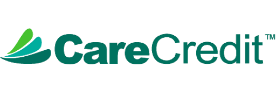 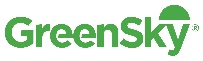 Are you interested in scheduling a complimentary consultation? YES___ NO____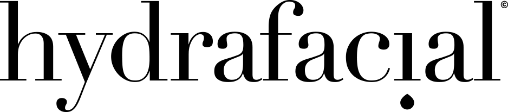 Facial Rejuvenation 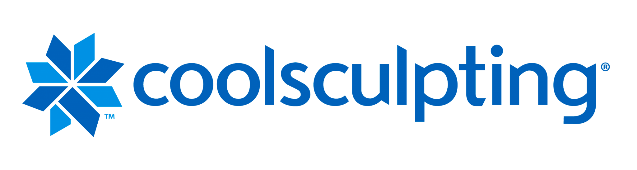 Non-Surgical Fat Reduction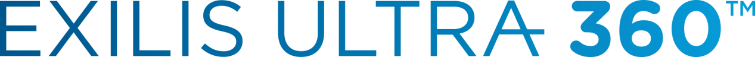 Skin Tightening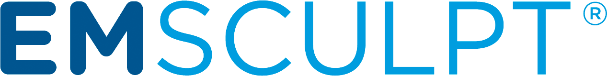 Muscle Toning